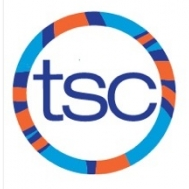 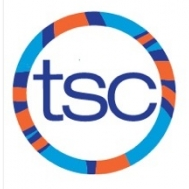 SUNDAYMONDAYTUESDAYWEDNESDAYTHURSDAYFRIDAYSATURDAY16:00-7:30am UT (weights) 5:30-7:30pm Harbord  25:00-7:00pm Riverdale  35:30-7:30am UT5:30-7:30pm Havergal4 Youth Cup / Mega City 5Youth Cup / Mega City 6:00-7:30am UT6Youth Cup / Mega City 7Youth Cup / Mega City 8am  OFF  5:30-7:30pm Harbord  95:00-7:00pm Riverdale  105:30-7:30am UT5:30-7:30pm Havergal 1110:00-11:00am UT 11:30am Depart for Montreal  12CAMONon CAMO 5:00-7:00pm UT 13CAMONon CAMO 6:00-8:00am UT14CAMO15am/pm OFF  165:00-7:00pm Riverdale  175:30-7:30am UT5:30-7:30pm Havergal18195:30-7:30am UT 20Winter Holiday No Swim Practice  21Winter Holiday No Swim Practice  22Winter Holiday No Swim Practice  23Winter Holiday No Swim Practice  24Winter Holiday No Swim Practice  25Winter Holiday No Swim Practice  26Winter Holiday No Swim Practice  278:00-10:30am UT 286:00-8:30am UT 296:00-8:00am UT 2:00-4:00pmUT 301:30-4:00pm UT  3110:00am-12:30pm UT  